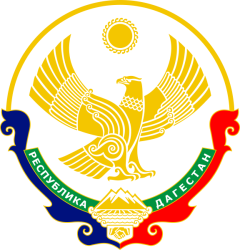 МУНИЦИПАЛЬНОЕ КАЗЕННОЕ ДОШКОЛЬНОЕ ОБРАЗОВАТЕЛЬНОЕ УЧРЕЖДЕНИЕ«ЦЕНТР РАЗВИТИЯ РЕБЁНКА – ДЕТСКИЙ САД №3 «ЖУРАВУШКА»№ФИО работникаЗанимаемая ДолжностьСпециальность по диплому1Гаджиева Наида Исханпашаевна заведпед псих 2                                                                                      Салаева Зулпият  Бибасхановнамуз рукуч музыки3Латипова Марият Загировнапсихологпед псих4Свадрудинова Сайма Мухтаровнафиз рукуч нач кл5Абуева Равзат Мухтарпашаевнавоспуч.анг геог6Алясаева Зимфера  А-рашидовнавоспуч ин.яз7Закарьяева Забида  А-муслимовнавоспвосп8Ганаматова Таслият Абидхановнавоспуч нач кл9Курбанова Сапият А-рапиевнавоспвосп10Абдубасирова Марина М-Расуловнавоспуч нач кл11Хаписова Расият Исаевнавоспуч нач кл12С-магомедова Патимат Хайбулаевнавоспвосп13Дибирова Муминат Мухтаровнавоспуч нач кл14Магомедова Мадина Магомедовнавоспвосп15Алясаева Рисалат А-рапиевнавоспвосп16Зайнудинова Халимат А-муслимвоспсоц.пед17Г-магомедова Пайзанат Исрапиловнавоспуч нач кл18Назирова Жамилат Нуцаловнавоспуч нач кл19Гороева Расият Бектимировнавоспвосп20Шихсаидова Арапат Нурудиновнавоспуч нач кл21Музарова Раисат Гаджиевнавоспвосп22Свадрудинова Айшат Асхабовнавоспитпед.псих23М-хабибова Умрайхат  М-хановнавоспитвоспит24Абакарова Сайгибат Омаровназам.завуч русс яз25Магомаева Зухра Авбукаровнапсихологуч.истор.26Абдулаева Зайнап Мухудиновнавоспитательпед псих27Гасанова Марьям Анарпашаевнавоспитвоспит28Усманова Барият Анарпашаевнавоспитвоспит29А-муслимова Патимат  М-казимовналогопедпед.псих30М-тагирова Сакинат Анасовнавоспитвоспит31Адильмирзаева Зульфия Изатпашаевнавоспитуч.нач.кл32Абдулмуслимова  Зиярат Хизриевна воспвоспит